6. számú mellékletNYILATKOZAT szakértői feladatok ellátásárólaz Egyetemi Kutatói Ösztöndíj Program Kooperatív Doktori Program (EKÖP-KDP-2024)Doktori Hallgatói Ösztöndíjhoz Alulírott ………………………………………………………. (<név>) kijelentem, hogy az EKÖP-KDP-2024 kódszámú ösztöndíjprogram keretében az alábbi pályázat doktori szakértői feladatainak ellátását vállalom, a pályázót szakértőként segíteni fogom az alábbi munkáltatónál a kutatási ismeretek gyakorlati hasznosításának megvalósításában, és abban, hogy a doktori képzését a megadott határidőig befejezze. Vállalom továbbá, hogy ennek érdekében a Pályázó doktori iskolájával és doktori témavezetőjével együttműködöm.  A pályázó és a pályázat adatai: Név: ……….…………………………………………………………………… (a továbbiakban: Pályázó) Doktori kutatási téma címe: …..…………………………………………………………………………...…………………………………………………………………………………………………………………………………………………………………………………………………………………………Felsőoktatási intézmény: Pázmány Péter Katolikus Egyetem (a tov.: Fogadó Felsőoktatási Intézmény)Doktori iskola: Roska Tamás Műszaki Tudományok Doktori Iskola (a továbbiakban: Doktori Iskola) Témavezető (a továbbiakban: Témavezető): ………………………………………………………………. Munkáltató (a továbbiakban: Témavezető): ……………………………………………………………..… Az EKÖP-KDP-2024 ösztöndíjas jogviszony adatai (a támogatás elnyerése esetén): Az EKÖP-KDP-2024 ösztöndíjas jogviszony kezdete: 2024. szeptember 1. Az EKÖP-KDP-2024 ösztöndíjas jogviszony várható vége: A Doktori disszertáció benyújtásának várható határideje:Kijelentem, hogy az EKÖP-KDP-2024 kódszámú (a továbbiakban: Pályázati kiírás) pályázati kiírásban foglalt, a EKÖP-Kooperatív Doktori Program keretében vállalati szakértői feladatokat ellátó személyekkel szemben támasztott iskolai végzettséggel és gyakorlati tapasztalati idővel rendelkezem. Kijelentem, hogy az 1. pontban megjelölt Témavezetővel, sem a Munkáltatónál, sem a Fogadó felsőoktatási intézménynél nem állok munkahelyi függelmi viszonyban. Kijelentem, hogy az EKÖP-KDP-2024 ösztöndíjas jogviszony alatt a havonta egyszer megszervezésre kerülő közös (az EKÖP-KDP ösztöndíjas és a szakértő együttes részvételével zajló) személyes vagy online konzultáción részt veszek, a KDP ösztöndíjas tudományos és vállalati tevékenységének szakmai támogatása érdekében, amelyet konzultációs lap vezetésével és aláírásával igazolok. Kijelentem, hogy megfelelek a pályázati kiírásban szereplő azon előírásnak, amely szerint 2024. szeptember 1-től 2028. augusztus 31-ig tartó időszakban szakértőként legfeljebb 2 fő EKÖP-KDP ösztöndíjas doktori hallgató után részesülhetek díjazásban egymással átfedésben lévő támogatási időszakokban. Kijelentem továbbá, hogy az EKÖP-KDP-2024 ösztöndíj Program keretében nem látok el témavezetői feladatokat, különböző KDP ösztöndíjasok esetén sem. Adatkezelési nyilatkozat Kijelentem, hogy a Kezelő szerv pályázatkezeléshez kapcsolódó adatkezelési tájékoztatóját megismertem és tudomással bírok arról, hogy a Pályázat kezelésével, valamint a kapcsolódó ellenőrzések lefolytatásával összefüggő feladatainak ellátása céljából a Kezelő szerv a Pályázatban megadott személyes adataimat az államháztartásról szóló 2011. évi CXCV. törvény, az államháztartásról szóló törvény végrehajtásáról szóló 368/2011. (XII. 31.) Korm. rendelet, a tudományos kutatásról, fejlesztésről és innovációról szóló 2014. évi LXXVI. törvény, az Európai Parlament és a Tanács (EU) 2016/679 rendelete, valamint az információs önrendelkezési jogról és az információszabadságról szóló 2011. évi CXII. törvény alapján kezeli, illetve hozzájárulok, hogy ezen célok megvalósításához a Kulturális és Innovációs Minisztériumnak, valamint a Fogadó felsőoktatási intézménynek átadja.Kelt: Budapest, 2024 (év)………………….(hónap)………(nap)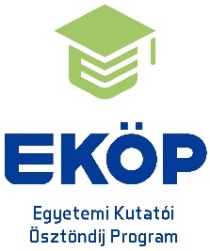 Egyetemi Kutatói Ösztöndíj Program Kooperatív Doktori Program2024/2025. tanév…………………………………………….. Szakértő aláírása